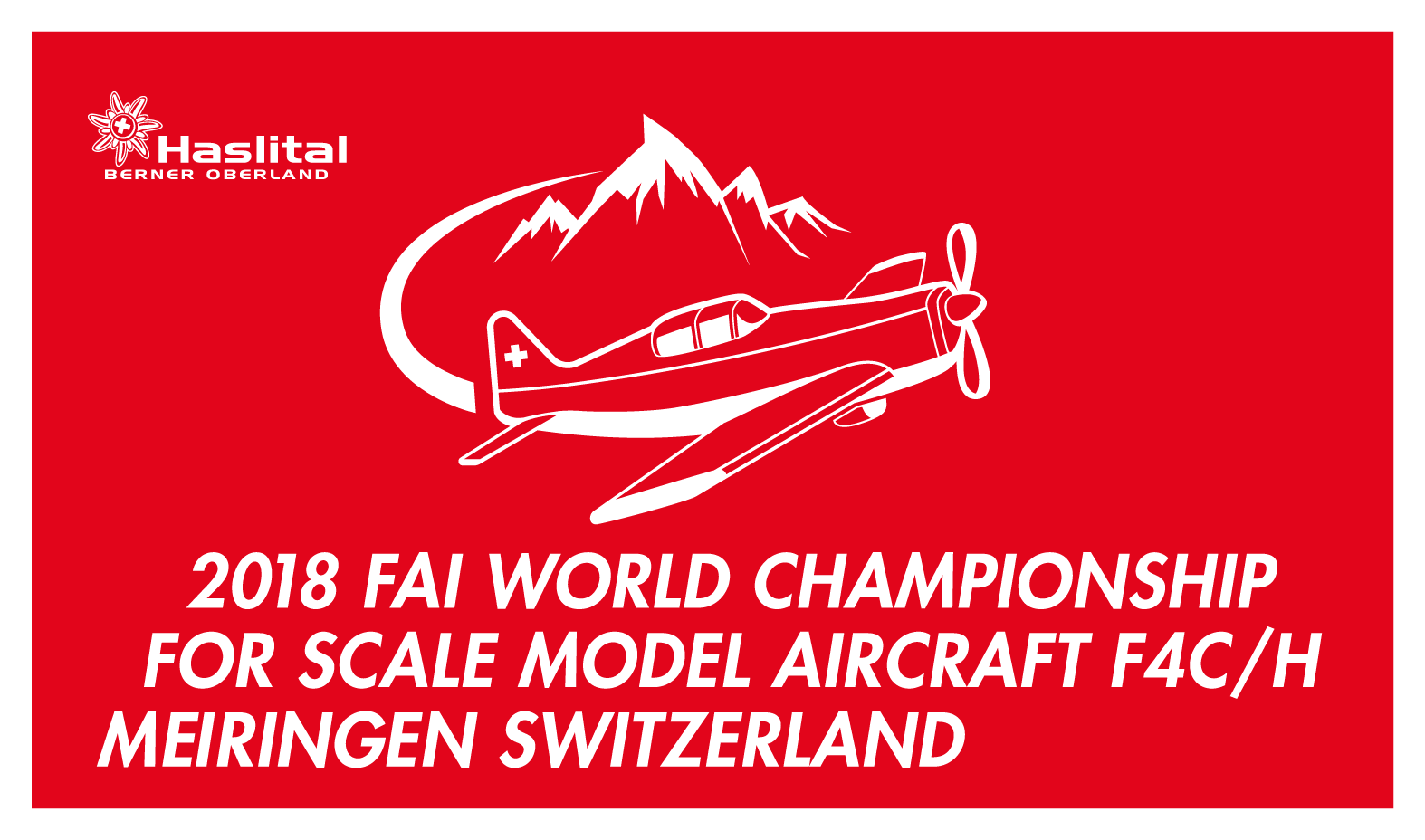 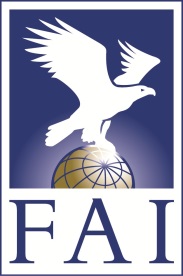 2018 FAI World Championshipfor Scale Model Aircraft F4C/HAdrian EggenbergerContest DirectorSchnorpfenmatt 12CH-5507 MellingenSwitzerlande-mail: contest@f4wc2018.comFuel components and/or ready to use blended fuel is available on pre-contest order only. If you wish, to blend your own fuel on-site from components ordered by this form, please bring your own empty containers and mixing equipment.Please return this form before May 31st 2018 to:  contest@f4wc2018.com TM/Buyers date/signature: Fuel Order Form #2Country / TeamFuel Order Form #2Buyer NAME, FirstnamePick-up date requested.On site earliest is July 5th 2017Mobile numberE-mail-addressItemPrice per Litre CHFQuantity ordered, LitresCost CHFMethanol 99.9%; min. quantity is 5 Litres5.-Nitromethane 99%; min. quantity is 1 Litre38.-AS3-V2 Synthetic Oil; min. quantity  is 1 Litre20.-Jet A1 Fuel per litre2.-Turbine Oil per litre20.-Total amount payable in CHF at time of registration on-site for pick-up